УТВЕРДЖДАЮДиректор МОУ ДО ЦДОд ___________________/Г.В.Ерошина/«15» сентября 2017 г.ПАСПОРТдорожной безопасности Муниципального образовательного учреждениядополнительного образования Центр дополнительного образования детей2017 годОбщие сведенияНаименование: Муниципальное образовательное учреждение дополнительного образования Центр дополнительного образования детей;Тип ОУ: образовательное учреждение дополнительного образования;Юридический адрес ОУ: 152766, Российская Федерация, Ярославская область, Брейтовский район, с.Брейтово, ул.Республиканская, д.54.;Руководители ОУ:Директор: Ерошина Галина Владимировна, +7(910)974-99-57;Ответственные сотрудники муниципального органа управления образованием:Начальник управления образования администрации Брейтовского МР:Тюрикова Светлана Анатольевна, +7(48545)2-13-48;Ведущий специалист управления образования: Гармашова Ольга Петровна, +7(48545)2-19-87;Ответственные от отдела ГИБДД МР:____________________________________________________________________________________________________;Ответственный  за мероприятия по профилактике детского травматизма: Муранова Ирина  Александровна, методист             Количество обучающихся (воспитанников): 240 обучающихся ;Время проведения кружков и секций на базе образовательных учреждений района :10.00 – 18.30Телефоны оперативных служб:ЕДДС:  +7(910)2-80-06ОВД Брейтовское немедленно сообщить оперативным дежурные в отделение полиции Брейтовское: +7(910) 2-13-02Управление образования администрации Брейтовского МР:  +7(910)2-13-48;Содержание План-схемы образовательных  учреждений:район расположения ОУ, пути движения транспортных средств и обучающихся (воспитанников);организация дорожного движения в непосредственной близости от ОУ       с размещением соответствующих технических средств, маршруты движения обучающихся (воспитанников) и расположение парковочных мест; пути движения транспортных средств к местам разгрузки/погрузки и рекомендуемых безопасных путей передвижения обучающихся (воспитанников) по территории образовательного учрежденияI.  План-схемы МОУ Прозоровская СОШ.1. План-схема района расположения ОУ, пути движения транспортных средств и обучающихся (воспитанников) МОУ Прозоровская СОШ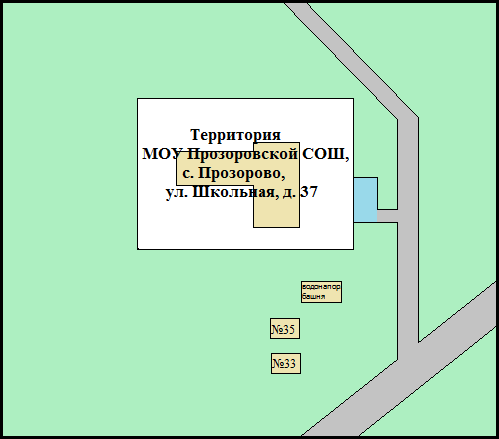 Условные обозначения:2. Схема организации дорожного движения в непосредственной близости от образовательного учреждения с размещением соответствующих технических средств, маршруты движения обучающихся (воспитанников) и расположение парковочных мест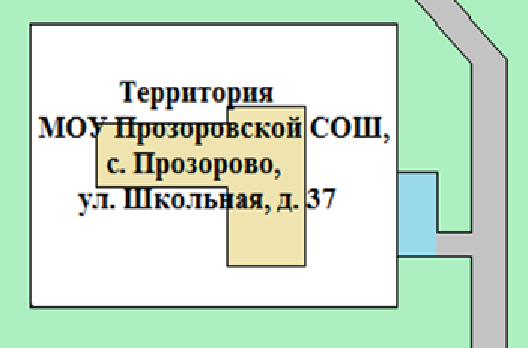 Условные обозначения:3. Пути движения транспортных средств к местам разгрузки/погрузки и рекомендуемые пути передвижения обучающихся (воспитанников)  по территории образовательного учрежденияУсловные обозначения:II. План – схемы МДОУ «Улыбка»:Район расположения ОУ, пути движения транспортных средств и обучающихся (воспитанников);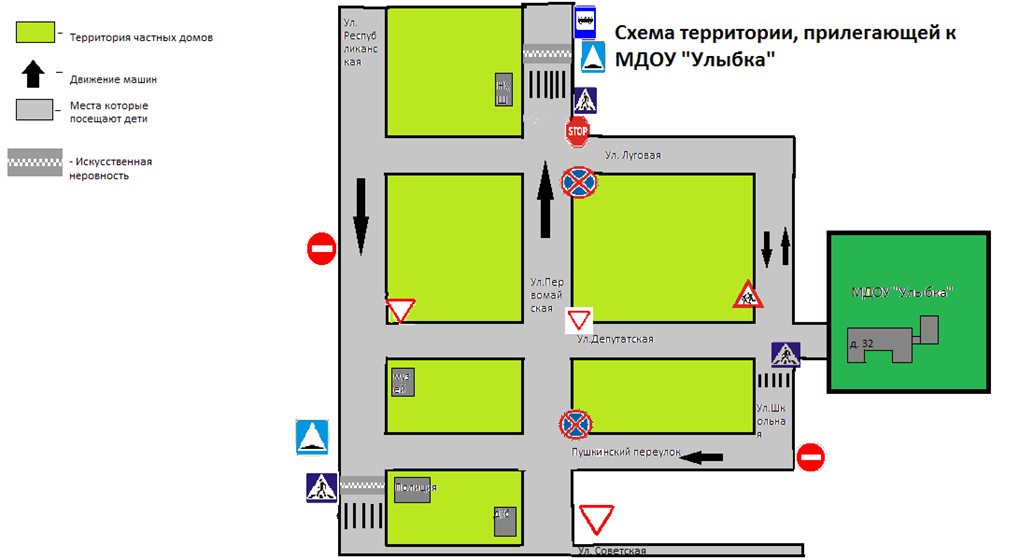 2.  Организация дорожного движения в непосредственной близости от ОУ       с размещением соответствующих технических средств, маршруты движения обучающихся (воспитанников) и расположение парковочных мест; 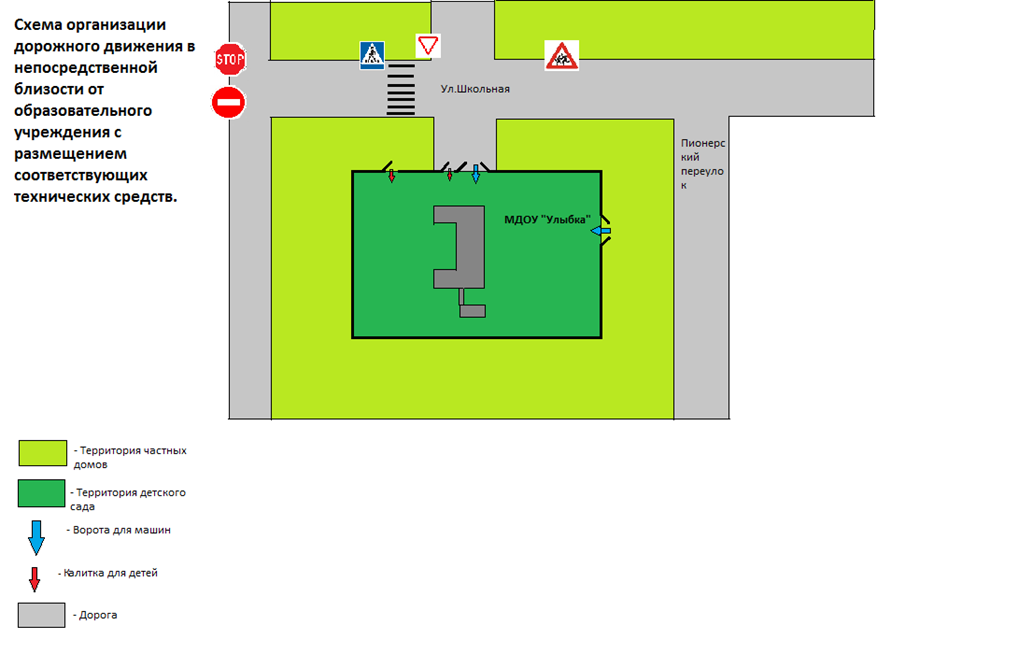 III. План-схемы МОУ Брейтовская СОШСхема организации дорожного движения в непосредственной близости от образовательного учреждения с размещением соответствующих технических средств, маршруты движения обучающихся (воспитанников) и расположение парковочных мест МОУ Брейтовская СОШ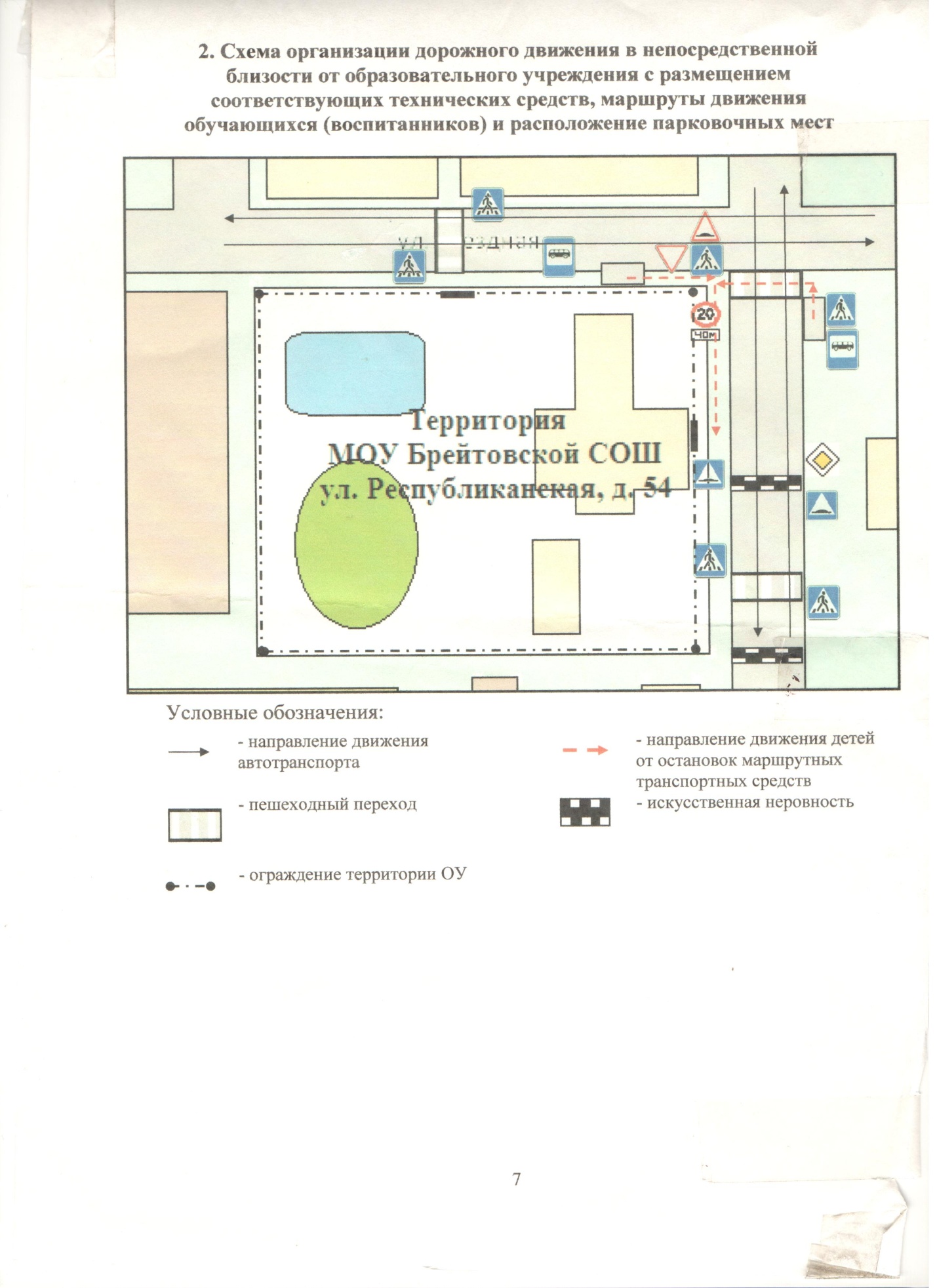 2.Пути движения транспортных средств к местам разгрузки/погрузки и рекомендуемые пути передвижения обучающихся (воспитанников)  по территории образовательного учреждения.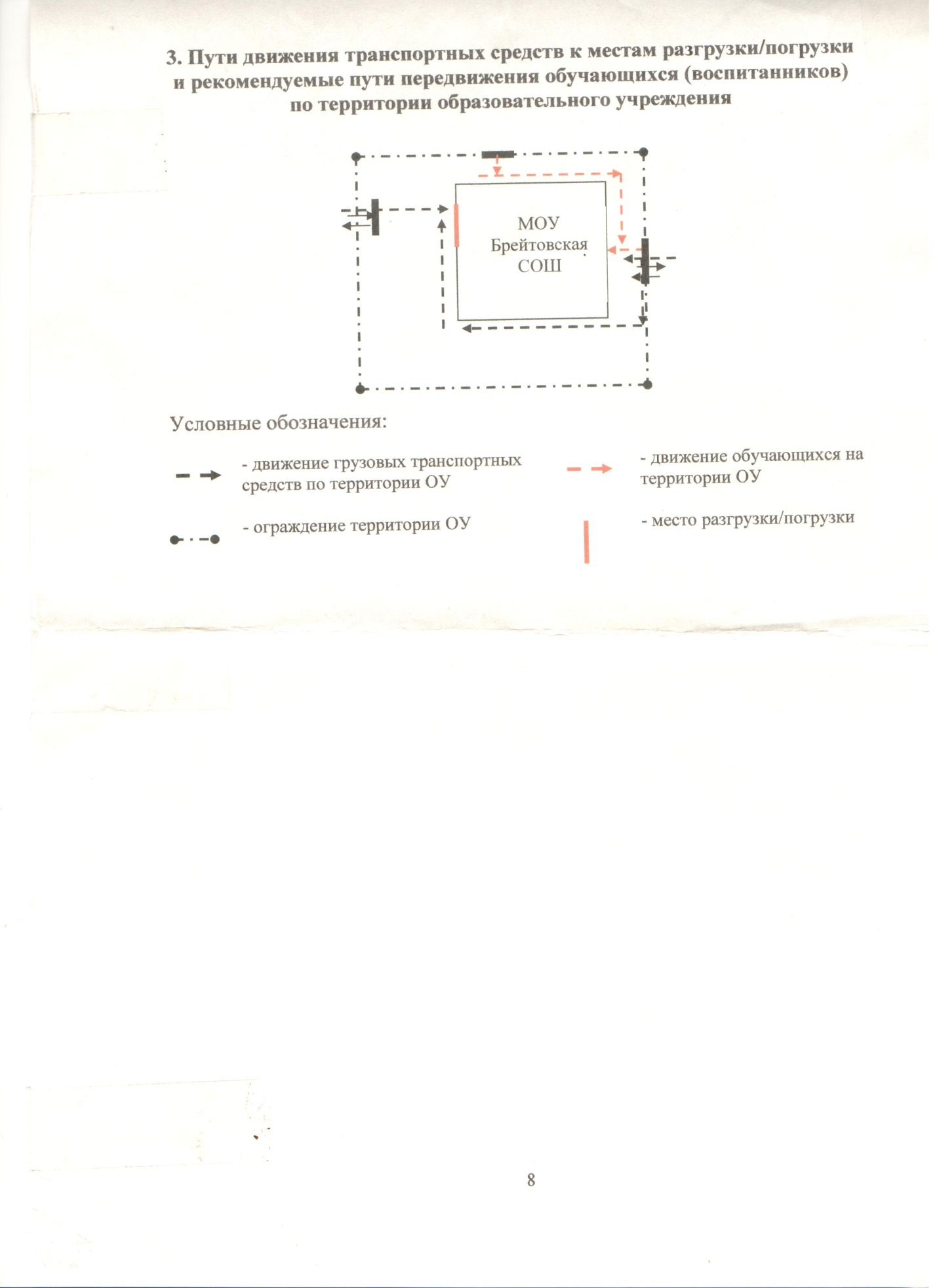 IV.План-схемы расположенияМОУ Покрово-Ситской СОШПлан- схема района расположенияМОУ Покрово-Ситской СОШ, пути движения транспортных средств и обучающихся (воспитанников)	Условные обозначения:              -разворотная площадка                                        - калитка                школьного автобуса           -   автомобильная дорога                                                                                                            направление                                                                                движения  автотранспорта                                                                  - жилые здания                                                                                     направление движения             -пешеходная дорожка                                 обучающихся2.Схема организации дорожного движения в непосредственной близости от ОУ с размещением соответствующих технических средств, маршруты движения обучающихся (воспитанников) и расположение парковочных местУсловные обозначения:                                                                                                    направление          направление движения         обучающихся                                                               движения  автотранспорта                                                   ….   ограждение территории школы                           - ворота на территорию школы3.Пути движения транспортных средств к местам разгрузки/погрузки и рекомендуемых безопасных путей передвижения обучающихся (воспитанников) по территории образовательного учреждения.        Условные обозначения:             ограждение территории ОУ            движение грузовых транспортных средств по территории ОУ             движение обучающихся на территории ОУ             ворота на территорию ОУ             калитка на территорию ОУ             место разгрузки/погрузки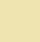 - разворотная площадка школьного автобуса;- ворота на территорию школы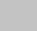 - автомобильная дорога;- направление движения автотранспорта- жилые здания;- направление движения обучающихся- направление движения автотранспорта- направление движения детей от остановок маршрутных транспортных средств- ограждение территории ОУ- ворота на территорию школы- движение грузовых транспортных средств по территории ОУ- движение обучающихся на территории ОУ- ограждение территории ОУ- место разгрузки/погрузки- ворота на территорию школы